Examen VWO2023tijdvak 2tijsduur:  3 uurBij dit examen hoort een uitwerkbijlage.Maak zo nodig gebruik van Binas of ScienceData.Dit examen bestaat uit 25 vragen.Voor dit examen zijn maximaal 64 punten te behalen.Voor elk vraagnummer staat hoeveel punten met een goed antwoord behaald kunnen worden.Als bij een vraag een verklaring, uitleg, berekening of afleiding gevraagd wordt, worden aan het antwoord meestal geen punten toegekend als deze verklaring, uitleg, berekening of afleiding ontbreekt.Geef niet meer antwoorden (redenen, voorbeelden e.d.) dan er worden gevraagd.Als er bijvoorbeeld twee redenen worden gevraagd en je geeft meer dan twee redenen, dan worden alleen de eerste twee in de beoordeling meegeteld.Ga verder op de volgende pagina.Tenzij anders vermeld, is er sprake van standaardomstandigheden:T = 298 K en p = p0.IndigoJaarlijks  worden  drie  miljoen spijkerbroekengeproduceerd, die zijn gekleurd met het blauwe pigment indigo (zie figuur 1).Indigo wordt door extractie gewonnen uit deindigoplant. Indigo is slecht oplosbaar in  water, met een maximale oplosbaarheid van 1,0 mg L–1.figuur 12p	1	Bereken de oplosbaarheid van indigo in water in mol L−1.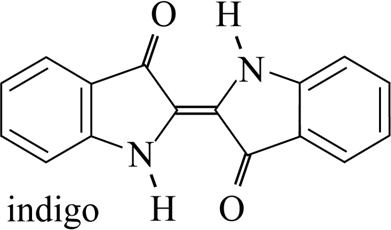 Een molecuul indigo is vlak. Dit kan alleen worden verklaard als alle mogelijke grensstructuren worden meegenomen in de redenering.Op basis van figuur 1 zou de conclusie moeten zijn dat een indigo- molecuul niet vlak is.2p	2	Leg uit dat de structuur uit figuur 1 niet vlak is. Gebruik hierbij de VSEPR- theorie.Van indigo zijn veel grensstructuren mogelijk. De O-atomen hebben hierbij telkens een negatieve formele lading. De positieve formeleladingen kunnen daarbij op elk atoom in de beide vijfringen terechtkomen.Op de uitwerkbijlage is de lewisstructuur van zo’n grensstructuuronvolledig weergegeven. In deze lewisstructuur zijn de formele ladingen geplaatst, maar ontbreekt een aantal elektronenparen.3p	3	Maak op de uitwerkbijlage de lewisstructuur compleet met de ontbrekende bindende en niet-bindende elektronenparen.De slechte oplosbaarheid van indigo kan worden verklaard vanuit de structuur van het molecuul. Er spelen hierbij twee factoren een rol:Er  bestaan  onderlinge  interacties  tussen atomen/atoomgroepenbinnen een molecuul indigo, waardoor deze atomen/atoomgroepen minder goed interacties met watermoleculen kunnen aangaan.Delen van het molecuul kunnen alleen zwakke interacties aangaan met watermoleculen.2p	4	Geef aan welke atomen/atoomgroepen onderlinge interacties aangaan, zoals bedoeld bij factor 1.Noteer je antwoord als volgt:atomen/atoomgroepen:  …interactie: …Indigo wordt na extractie uit de indigoplant eerst met een reductoromgezet tot het oplosbare indigowit (zie figuur 2). Opgelost indigowit wordt tijdens het verven van katoen opgezogen door de katoenvezels.figuur 2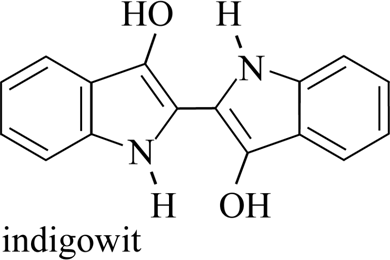 2p	5	Leid de halfreactie van de omzetting van indigo tot indigowit af.Gebruik  hierbij  molecuulformules.Tijdens het drogen komen de vezels in contact met zuurstof uit de lucht      en wordt indigowit weer omgezet tot indigo. Op deze manier wordt indigo   bij het drogen wasbestendig ‘opgesloten’ in de vezels.Omdat plantaardig indigo duur is en te weinig beschikbaar, bestaan vele industriële manieren om indigo te produceren uit niet-hernieuwbaregrondstoffen.  Deze  productiemethodes  zijn  vaak  sterk vervuilend.Het wetenschappelijk team van John Dueber heeft onderzocht hoe textiel kan worden gekleurd met indigo door gebruik te maken van genetischgemodificeerde E. coli-bacteriën. Het doel was hierbij om in de bacteriën   de vorming van indigo net zo te laten verlopen als in de plant.Als eerste werd het actieve centrum van één van de betrokken enzymen (het enzym UGT) in de plant onderzocht.De onderzoekers vermoedden dat een histidine-eenheid in hetenzym UGT een rol speelt bij de koppeling van glucose aan indoxyl. Om dit te onderzoeken vervingen de onderzoekers, door genetische modificatie van het DNA, deze histidine-eenheid door een alanine-eenheid. Deze vervanging maakte het enzym UGT inderdaad inactief.2p	6	Geef aan welke twee nucleïnebasen in de coderende streng van het DNA zijn vervangen voor deze aanpassing in het enzym UGT.Noteer je antwoord als volgt:Nucleïnebase ... is vervangen door ...Nucleïnebase ... is vervangen door ...In figuur 3 is de vorming van indigo in de plant schematisch weergegeven.Drie betrokken enzymen zijn met de afkortingen FMO, UGT en BGL aangegeven.figuur 3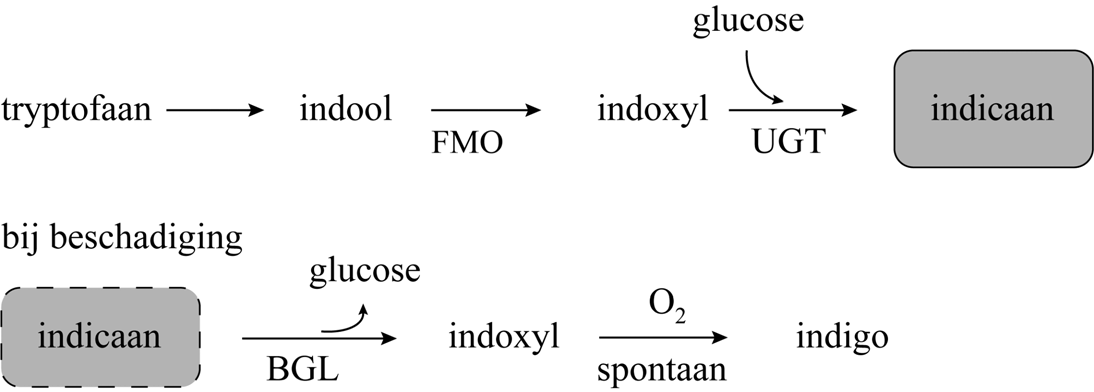 In het blad van de indigoplant wordt indool door het enzym FMO omgezet    tot indoxyl. In aanwezigheid van het enzym UGT wordt indoxyl vervolgens geheel omgezet tot indicaan. Het gevormde indicaan wordt opgeslagen.Bij beschadiging van de bladeren komt het enzym BGL vrij dat indicaan omzet tot indoxyl, waaruit vervolgens indigo ontstaat.Het enzym UGT bevindt zich op een andere plaats in de cel, waardoor UGT het gevormde indoxyl in deze situatie niet kan omzetten.De onderzoekers kweekten enkele stammen van E. coli. In deze stammen waren wel of niet genen van de indigoplant overgebracht.In de tabel op de uitwerkbijlage is te zien welke experimenten zijnuitgevoerd. Bij elk experiment bevatte de voeding glucose en tryptofaan. Tryptofaan wordt door E. coli van nature omgezet tot indool.De bacteriën hebben geen genen voor de aanmaak van het enzym BGL.Om toch blauwkleuring mogelijk te maken, werd aan sommige bacteriekweken het enzym BGL toegevoegd.Niet in alle experimenten werd blauwkleuring door de vorming van indigo waargenomen.2p	7	Geef in de tabel op de uitwerkbijlage voor elk experiment aan of blauwkleuring door de vorming van indigo optreedt.Gebruik onder andere informatie uit figuur 3.GifblaarIn Zuid-Afrika groeit de gifblaar, een plant die giftig is voor veel dieren. In 1944 slaagde de Zuid-Afrikaanse onderzoeker Marais erin de gifstof uit deze plant teisoleren:  fluorethaanzuur  (zie  figuur 1).Om de molecuulformule van de gifstof te bepalen, gebruikte Marais onder andere een element-analyse.figuur 1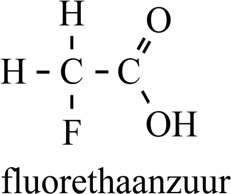 Bij een van de proeven werd hiervoor het fluorethaanzuur met behulp van een calciumhydroxide-oplossing omgezet tot de geconjugeerde basefluorethanoaat.  Bij  indampen  ontstond  hieruit  calciumfluorethanoaat.1p	8	Geef  de  verhoudingsformule  van  het  gevormde calciumfluorethanoaat.Marais bepaalde ook de LD50-waarde van fluorethaanzuur bij konijnen door ze gedroogde bladeren van de gifblaar te voeren.De LD50-waarde is de dosis waarbij 50% van de dieren die eraan zijnblootgesteld, sterft. Deze dosis bedroeg 0,40 mg fluorethaanzuur per kglichaamsgewicht. Het blad van de gifblaar bevat gemiddeld90 µg F per g gedroogd blad. Dit fluor is uitsluitend aanwezig in fluorethaanzuur.4p	9	Bereken bij hoeveel gram vers blad van de gifblaar de LD50-waarde voor een konijn wordt overschreden.Geef de uitkomst in het juiste aantal significante cijfers.Gebruik  hierbij  de  volgende gegevens:Een konijn weegt gemiddeld 2,0 kg.Een vers blad van de gifblaar bevat 85 massaprocent water.  Bij het drogen is uitsluitend water uit het blad verdampt.De Engelse onderzoeker R.A. Peters heeft rond 1950 baanbrekendonderzoek gedaan naar de biochemische werking van fluorethaanzuur. Hij ontdekte dat de citroenzuurcyclus niet meer functioneert in cellenwaaraan fluorethaanzuur is toegevoegd. In figuur 2 is een gedeelte van   de gewone citroenzuurcyclus schematisch weergegeven.figuur 2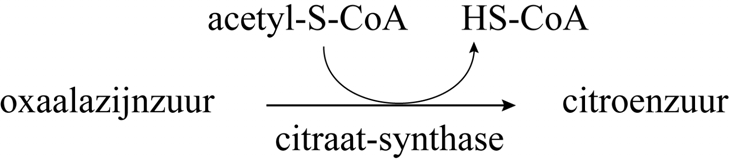 Acetyl–S–CoA is ontstaan door een condensatiereactie van co-enzym A (HS–CoA) met ethaanzuur. Een SH-groep van co-enzym A wordt hierbij omgezet tot een zogeheten thio-estergroep. Een thio-estergroep isvergelijkbaar met een gewone estergroep, waarin het enkelgebondenO-atoom is vervangen door een S-atoom.Peters ontdekte dat fluorethaanzuur de plaats inneemt van ethaanzuur in   de citroenzuurcyclus, waardoor fluoracetyl–S–CoA wordt gevormd.In de volgende stap van de citroenzuurcyclus wordt fluoracetyl–S–CoA door het enzym citraat-synthase met oxaalazijnzuur omgezet totfluorcitroenzuur   (C6H7FO7).2p	10	Voer  de  volgende  opdrachten uit:Geef de structuurformule van fluoracetyl–S–CoA. Gebruik hierbij de aanduiding –S–CoA.Geef  de  structuurformule  van fluorcitroenzuur.Gebruik  hierbij  Binas-tabel  68C  of  ScienceData-tabel 13.9.e.Na de vorming van fluorcitroenzuur treden in het actieve centrum van het enzym aconitase de volgende processen na elkaar op:stap 1:	Een molecuul fluorcitroenzuur wordt omgezet tot een molecuul water en een molecuul fluor-cis-aconietzuur.stap 2:	Vervolgens roteert het molecuul fluor-cis-aconietzuur 180° in het actieve centrum.stap 3:	Daarna wordt het molecuul fluor-cis-aconietzuur met een molecuul water omgezet tot een molecuul trans-hydroxyaconietzuur.Het trans-hydroxyaconietzuur kan niet meer loskomen uit het actievecentrum, waardoor de stofwisseling van een dier dat de plant eet, wordt ontregeld.In een molecuul trans-hydroxyaconietzuur staan de COOH-groepen ineen  trans-configuratie  ten  opzichte  van elkaar.Op de uitwerkbijlage is de omzetting van fluor-cis-aconietzuur volgens stap 3 onvolledig weergegeven.2p	11	Voer  de  volgende  opdrachten uit:Geef in het omkaderde deel met pijlen weer hoe elektronenparen worden verplaatst.Teken  de  ontbrekende  atomen/atoomgroepen  in trans-hydroxyaconietzuur.In het actieve centrum van aconitase is een kubusvormig cluster met de formule Fe4S42+ gebonden aan de peptideketen.In figuur 3 is dit cluster schematisch weergegeven, waarbij ladingen zijnweggelaten.figuur 3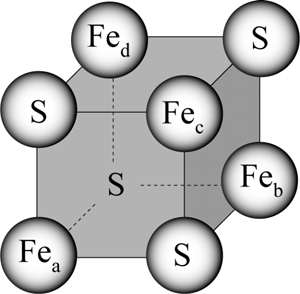 Het cluster Fe4S42+  is opgebouwd uit ijzerionen en sulfide-ionen.De ladingen van de aanwezige ijzerionen en de sulfide-ionen wijken niet    af van de gebruikelijke ladingen.2p	12	Geef voor elke ionsoort die in het cluster aanwezig is de lading en het aantal deeltjes.De ijzerionen Fec  en Fed  zijn gebonden aan de peptideketen van aconitase  via cysteïne-eenheden. Hierbij is de S–H-binding vervangen door eenS–Fe-binding.De cysteïne-eenheden die binden aan Fec en Fed maken deel uit van het peptidefragment ~Cys–Gly–Pro–Cys~.4p	13	Teken  dit  peptidefragment.  Gebruik  hierbij structuurformules.Het cluster hoef je niet te tekenen.Geef de bindingen die het peptidefragment heeft met de ijzerionen Fecen  Fed  weer  als –S–Fe.Ga verder op de volgende pagina.PFOATeflon™ wordt onder andere gebruikt voor anti-aanbakpannen. Het is een polymeer van tetrafluoretheen.2p	14	Geef de vergelijking voor de vorming van polytetrafluoretheen uit tetrafluoretheen. Gebruik hierbij structuurformules.Bij de productie van Teflon™ wordt perfluoroctaanzuur (PFOA) gebruikt  als hulpstof. PFOA (C7F15COOH) behoort tot de zogenoemde poly- enperfluoralkylstoffen (PFAS). Deze groep stoffen wordt toegepast in allerleiindustriële processen en producten. PFOA wordt geproduceerd uitoctaanzuurfluoride in twee reactoren. De omzettingen in deze reactoren  zijn vereenvoudigd weergegeven in figuur 1.figuur 1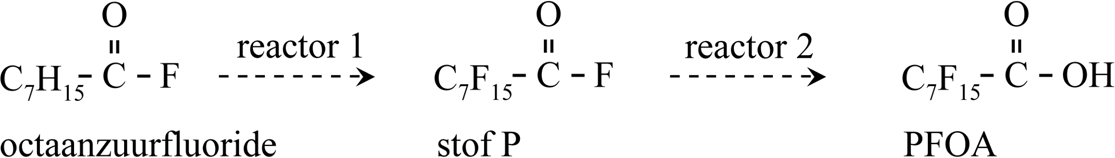 Reactor 1 is een elektrochemische cel. Aan de positieve elektrode treedt halfreactie 1 op, waarbij telkens een waterstofatoom vanoctaanzuurfluoride  wordt  vervangen  door  een fluoratoom.~C–H  +  HF      ~C–F   +   2 H+  +  2 e–	(halfreactie  1)4p	15	Bereken de ladingsoverdracht in coulomb wanneer 3,0∙102 goctaanzuurfluoride wordt omgezet tot stof P.Geef de uitkomst in het juiste aantal significante cijfers.Gebruik hierbij onder andere de volgende gegevens:De molaire massa van octaanzuurfluoride is 146 g mol−1.1,00 mol elektronen heeft een lading van 9,65∙104 C.De omzetting van octaanzuurfluoride tot PFOA is vereenvoudigd en onvolledig met een blokschema weergegeven op de uitwerkbijlage.In reactor 1 (R1) reageren octaanzuurfluoride en HF. Aan de positieveelektrode wordt stof P gevormd en aan de negatieve elektrode wordt waterstof gevormd uit H+-ionen.Waterstof verlaat R1 samen met een lage concentratie HF.De waterstof wordt in scheidingsruimte 1 (S1) gescheiden van HF met behulp van water.Als alle octaanzuurfluoride heeft gereageerd, wordt stof Pdoorgevoerd naar reactor 2 (R2). Hier reageren stof P en watervolledig tot PFOA en HF, die als afzonderlijke stofstromen de reactor verlaten.De instroom in R1 is op de uitwerkbijlage al volledig gegeven.2p	16	Leg uit welke scheidingsmethode wordt gebruikt in S1.4p	17	Maak het blokschema op de uitwerkbijlage compleet.Teken R2.Teken ontbrekende pijlen en noteer ontbrekende stoffen bij alle pijlen.   Je hoeft hierbij geen rekening te houden met hergebruik van stoffen.PFOA is een zwak zuur met een Kz-waarde van 3,2∙10‒3. PFOA is daarom    in water vooral aanwezig in de vorm van de geconjugeerde baseC7F15COO‒. Dit PFOA– is goed oplosbaar in water.4p	18	Bereken hoeveel procent van PFOA aanwezig is als C7F15COOH in water met pH = 7,00.Wetenschappelijk onderzoek heeft aangetoond dat PFOA een risico vormt voor de gezondheid en het milieu. Het gebruik van PFOA is in Nederland sinds 2020 verboden voor consumentenproducten. Omdat PFOA slechtafbreekbaar is, is deze stof nog wel aanwezig in ons milieu.Voor de bepaling van de hoeveelheid PFOA in water of grond wordt onder andere gebruikgemaakt van massaspectrometrie. Een deel van hetmassaspectrum van PFOA (414 g mol–1) is in figuur 2 weergegeven.figuur 2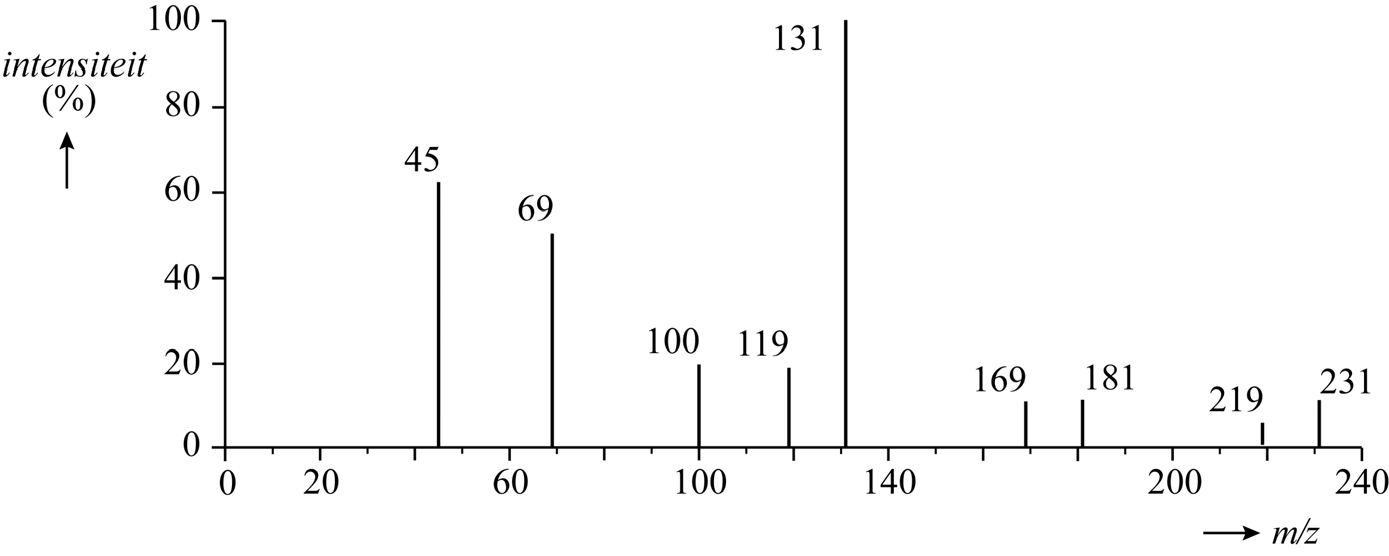 Bij de gebruikte techniek neemt een molecuul PFOA een elektron op. Het gevormde [C7F15COOH]– fragmenteert vervolgens.Uit het massaspectrum kan worden opgemaakt dat bij de fragmentatie vanPFOA onder andere enkele malen hetzelfde neutrale fragment Y wordtafgesplitst. Zo is het fragment behorend bij de piek van m/z = 181 ontstaan   uit het fragment behorend bij de piek van m/z = 231.2p	19	Leid de molecuulformule van het neutrale fragment Y af.VonkremmersBij hoogspanningsschakelaars en windturbines ontstaan er soms grote vonken als de stroom wordt in- en uitgeschakeld. Deze vonken geven storingen op het elektriciteitsnet en kunnen apparatuur beschadigen.Daarom zitten de contactpunten van dergelijke schakelaars in een behuizing die gevuld is met een vonkremmend gas.Een vonkremmend gas heeft een hoge doorslagspanning, dat is de spanning waarbij geleiding optreedt (bij bepaalde druk).De geleiding treedt op omdat bij hoge spanning gasmoleculen (X) bij de contactpunten geïoniseerd raken volgens  X (g)  +  e–    X+ (g)   +   2 e–. Bij lage druk is de doorslagspanning groot.2p	20	Leg uit dat bij lage druk de doorslagspanning groot is. Gebruik hierbij begrippen uit het botsende-deeltjes-model.Een veel toegepast vonkremmend gas is zwavelhexafluoride (SF6). Dit gas wordt industrieel geproduceerd uit de elementen zwavel en fluor(proces 1).Fluor (F2) is een giftig en agressief gas. Onderzoekers hebben daarom een andere syntheseroute ontwikkeld (proces 2). De reacties vanproces 2 verlopen bij aanzienlijk lagere temperatuur dan bij proces 1.    In proces 2 treden drie reacties op:4 KF  +  S  +  2 Br2    SF4  +  4 KBr	(reactie 1)SF4  +  2 CoF3    SF6  +  2 CoF2	(reactie 2)2 CoF2   +   F2    2 CoF3	(reactie 3)In proces 2 wordt netto geen CoF3 verbruikt.De vormingswarmte van  SF6  is –12,25·105 J  mol–1.4p	21	Voer  de  volgende  opdrachten uit:Geef de totaalvergelijking van proces 2.Bereken de reactiewarmte van proces 2 per mol SF6.In een brochure staat: “Dit alternatieve proces voldoet beter aan deuitgangspunten van groene chemie dan het standaard industriële proces.”2p	22	Geef één argument vóór en twee argumenten tégen deze stelling.Noteer je antwoord als volgt: Voor: …Tegen: … Tegen: …Zwavelhexafluoride is niet giftig, maar het is wel een sterk broeikasgas.  Het is mogelijk om zwavelhexafluoride in hoogspanningsschakelaars te vervangen door andere stoffen, zoals Novec™ 4710 (C4F7N).Deze stof wordt in enkele stappen gemaakt. In het totale proces zijn de beginstoffen hierbij methylpropaanzuur, HF en NH3.De andere stoffen die worden gevormd, zijn waterstof en water.Bij de omzettingen blijft het koolstofskelet gelijk, maar wordt de COOH- groep omgezet tot een CN-groep.4p	23	Geef de vergelijking voor deze vorming van Novec™ 4710.Gebruik  hierbij  structuurformules  voor  de koolstofverbindingen.In experimenten met zuiver Novec™ 4710 werd de spanning op decontactpunten zo hoog opgevoerd, dat er toch een elektrische ontlading plaatsvond in de schakelaar.Het bleek dat hierbij ontleding van Novec™ 4710 tot de elementen optreedt. Deze reactie treedt pas op bij zeer hoge waardes van de toegevoerde energie.De vormingswarmte van Novec™ 4710 is –33·105 J mol–1.In de figuur zie je enkele mogelijke energiediagrammen van deze omzetting.figuur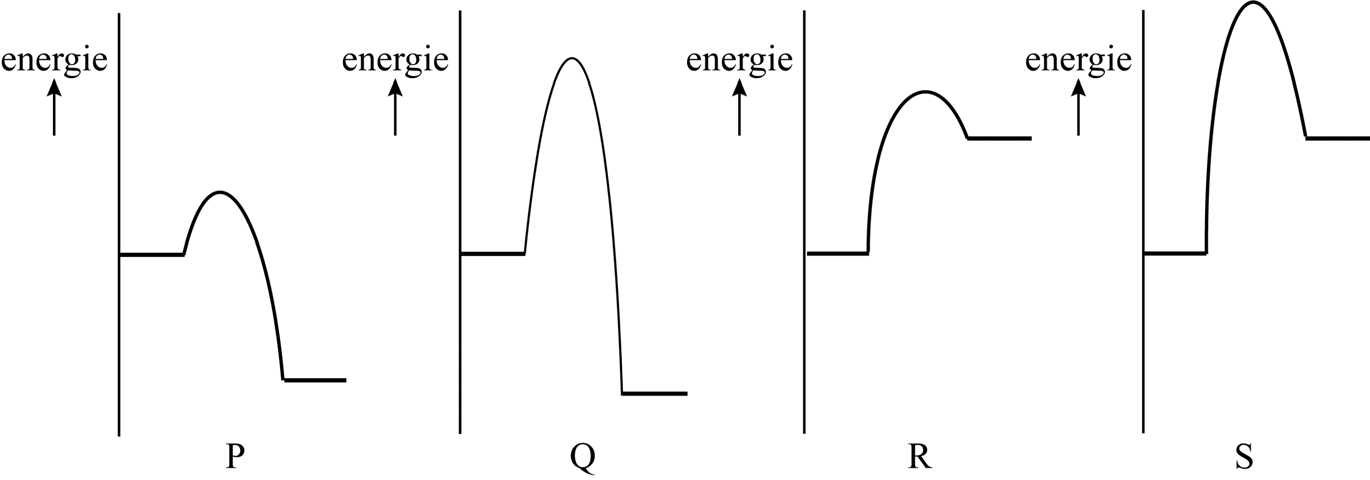 2p	24	Leg uit welk energiediagram het best past bij de ontleding van Novec™ 4710 tot de elementen.Let op: de laatste vraag van dit examen staat op de volgende pagina.Een standaard schakelaar bevat 60 kg zuiver SF6. In een praktijkproefkonden vergelijkbare vonkremmende resultaten worden bereikt door een gasmengsel van stikstof en Novec™ 4710 te gebruiken met daarin20,8  kg  Novec™ 4710.De mate waarin een stof bijdraagt aan het versterkt broeikaseffect wordt uitgedrukt in de GWP (global warming potential). De GWP van een stof is gedefinieerd als het opwarmingsvermogen van 1,0 kg van de stof invergelijking met 1,0 kg CO2, berekend over een periode van 100 jaar.Om te berekenen welke winst er wordt gehaald met het oog op het broeikaseffect, gaat men uit van een situatie waarbij alle gas uit deschakelaar ontsnapt. Hierbij wordt de bijdrage aan het broeikaseffect omgerekend naar overeenkomende massa CO2-uitstoot.De GWP-waarde van SF6 is 22 800 terwijl Novec™ 4710 een GWP-waarde van slechts 2100 heeft.2p	25	Bereken met hoeveel procent de bijdrage aan het broeikaseffect daalt in   de praktijkproef.BronvermeldingEen opsomming van de in dit examen gebruikte bronnen, zoals teksten en afbeeldingen, is te vinden in het bij dit examen behorende correctievoorschrift.VW-1028-a-23-2-o	14 / 14einde 